ЧЕРКАСЬКА ОБЛАСНА РАДАР І Ш Е Н Н Я_____________                                                                               № ___________ПРОЄКТ вноситься депутатом 
обласної ради ОЛЕНЕНКОМ  О.В.Про внесення змін до Регламенту Черкаської обласної ради VІIІ скликанняВідповідно  до  статті  59  Закону України  "Про місцеве самоврядування в Україні" обласна рада  вирішила:Внести до Регламенту Черкаської обласної ради VІIІ скликання, затвердженого   рішенням Черкаської обласної ради 21.12.2020 №  3-7/VIII такі зміни:1. У абзаці  четвертому частини  3 статті 20 слова "є документами суворої звітності" виключити.2. Частину 7 статті 20 викласти в такій редакції:"7. Депутат отримує виборчий бюлетень, про що розписується у списку депутатів обласної ради. Для отримання бюлетеня депутат повинен пред'явити посвідчення. В разі відсутності посвідчення, депутат повинен пред'явити інший документ, що посвідчує особу.На бюлетенях забороняється робити будь-які позначки, за якими можна було б визначити депутата.Заповнення бюлетеня проводиться особисто депутатом виключно у кабіні для таємного голосування. У порожньому квадраті праворуч навпроти підтриманої депутатом позиції бюлетеня робиться позначка "плюс" (+) або "галочка" (V). Недійсними вважаються бюлетені: невстановленого зразка; в яких поставлено невідповідну позначку; поставлено позначку більше, ніж в одному квадраті; в яких не поставлено жодної позначки та в яких, окрім позначки 
в у відповідному квадраті, поставлено інші символи чи позначки.".3. Статтю 25 доповнити пунктами такого змісту:"9. Депутат має право звернутися із запитом до керівників ради 
та її органів, сільського, селищного, міського голови ,керівників органів, підприємств, установа та організацій незалежно від форм власності, розташованих або зареєстрованих на відповідній території, а депутата міської (міста обласного значення), районної, обласної ради – також до голови відповідної місцевої державної адміністрації з питань, віднесених до відання ради.10. Орган або посадова особа, до яких звернено депутатський запит, зобов'язані дати усну чи письмову відповідь на запит на сесії ради у строки 
і в порядку, встановлені радою відповідно до закону.  За результатами розгляду запиту рада приймає рішення.11. Пропозиції і зауваження, висловлені депутатами на сесії ради, або передані в письмовій формі головуючому на сесії, розглядаються радою або 
за її дорученням постійними комісіями ради або надсилаються на розгляд підзвітним і підконтрольним органам та посадовим особам, які зобов'язані розглянути ці пропозиції і зауваження у строки, встановлені радою, і про вжиті заходи повідомити депутатові та раді.12. Депутат має право знайомитися з будь-якими офіційними документами, які зберігаються у відповідних органах місцевого самоврядування, та робити виписки, копіювання цих документів."4. Пункти 9, 10 статті 25 вважати пунктами 13, 14 відповідно.Голова									А. ПІДГОРНИЙ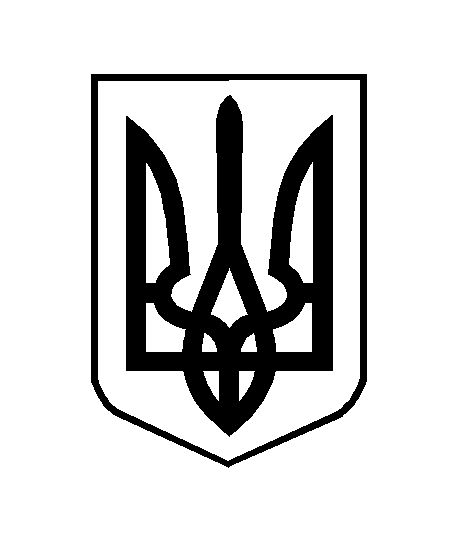 